 Procedure:	How to VPN into Farmington Municipal Schools (Maint. Monitoring)Create Date/By: 	03/08/16 JgLast Updated/By:	03/08/16 JgOpen Cisco VPN Client, click on Connect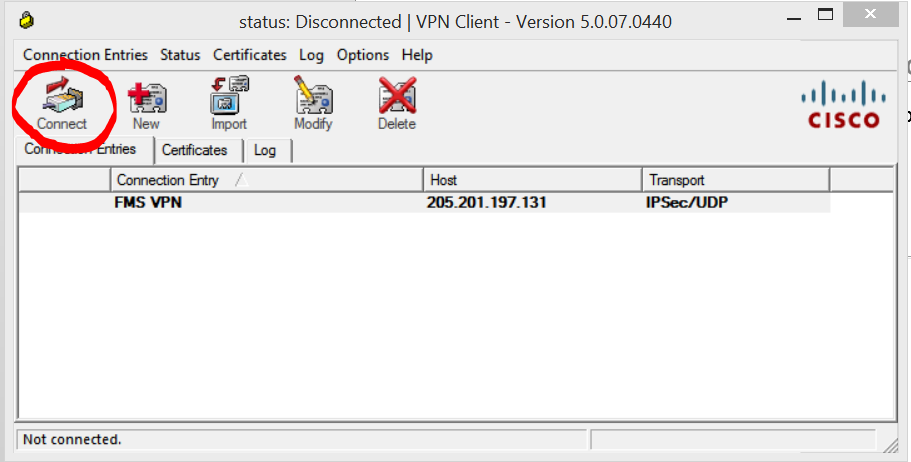 Enter Username = nmpsfaEnter Password = Lamb14@gods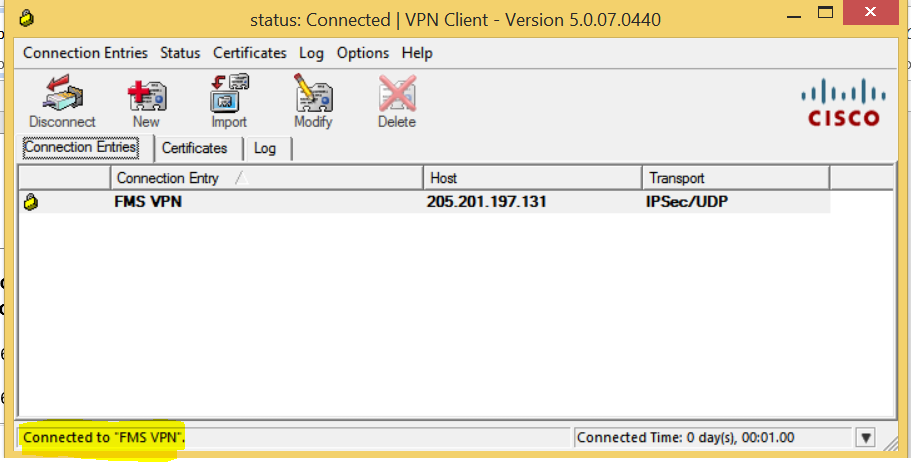 Once connected, open browser window (firefox works well).Type in ip address (in this case 10.9.0.209) Enter Username = AdminEnter Password = honeywell3333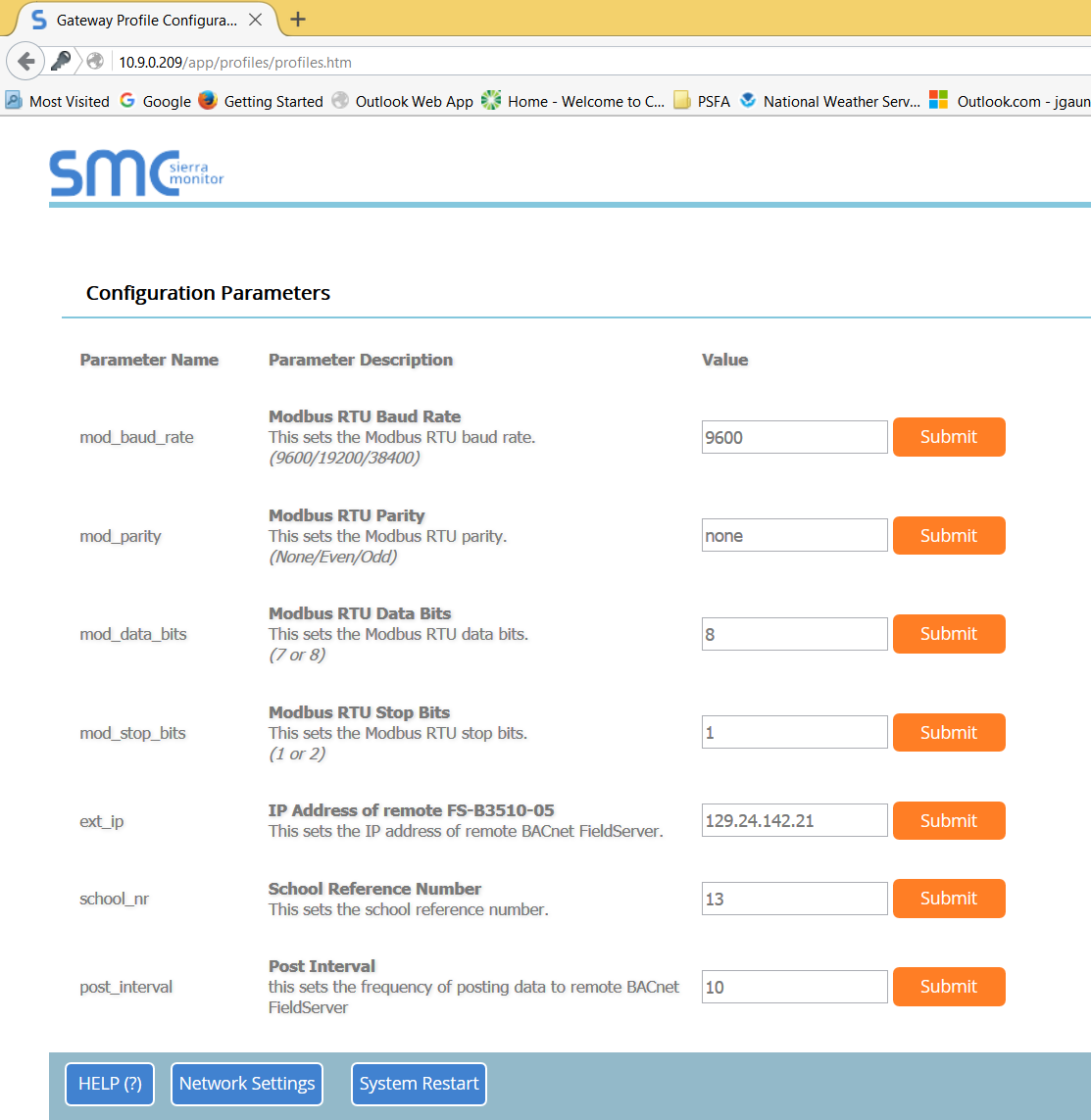 If connection times out, disconnect for PSFA network and attached to mobile hotspot on your phone.